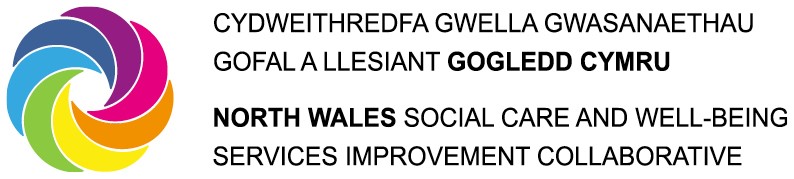 Bwrdd Partneriaeth Rhanbarthol Gogledd CymruCynrychiolydd Unigolion/Defnyddwyr GwasanaethMynegiad o DdiddordebENW   	CYFEIRIAD   	FFÔN 	Ebost  	Diogelu Data - Byddwn yn cadw eich manylion cyswllt yn breifat ac yn gyfrinachol. Byddant ond yn cael ei ddefnyddio ar gyfer cysylltu â chi'n uniongyrchol ynghylch recriwtio i'r Bwrdd Partneriaeth Gogledd Cymru a'r broses ar gyfer aelodaeth. Efallai y bydd y cynnwys eich Mynegiad o Ddiddordeb yn cael ei rannu / defnyddio gyda phobl eraill yn ystod y Broses Ddethol Cyfoedion. Byddwch yn cael cyfle i rannu hyn ym mha bynnag ffordd y dymunwch.Disgrifiwch eich sgiliau a‘ch profiadau isod. Cyfeiriwch at y Disgrifiad Rôl a / neu ddogfennaeth aelodaeth ategol arall a ddarperir.Atebwch bob cwestiwn uchod.Os nad oes gennych ddigon o le o fewn y ffurflen i ysgrifennu popeth a ddymunech, gallwch ategu tudalennau ychwanegol.Anfonwch eich cais i Catrin.Roberts@denbighshire.gov.uk   Neuadd y Sir   Ffordd Wynnstay   Rhuthun   LL15 9AZDyddiad cau – dydd Llun 20fed o Fedi 20211. Rydym yn chwilio am bobl sydd â sgiliau dylanwadu a chyfranogi cryf. Disgrifiwch yr hyn yr ydych wedi ei wneud yn y maes hwn. Pwy oeddech chi'n ceisio dylanwadu a / neu gynnwys a pham? Sut wnaethoch chi ddefnyddio'r sgiliau hyn? Beth oedd y canlyniad?2. Rydym yn chwilio am bobl sy'n gallu tynnu ar eu profiadau diweddar neu gyfredol o ddefnyddio gwasanaethau iechyd a/neu gofal cymdeithasol yng Ngogledd Cymru i lywio eu rôl ar y Bwrdd Partneriaeth Rhanbarthol Gogledd Cymru. Amlinellwch rai o'ch profiad a'ch sut y byddech yn cysylltu i'r rôl hon?3. Rydym yn chwilio am bobl a all dynnu ar rwydweithiau sy'n bodoli eisoes eich bod yn cymryd rhan ynddynt a/neu gall alluogi potensial i gyrraedd pobl newydd. Disgrifiwch eich profiad o hyn a sut y byddech yn ei ddefnyddio er budd y Bwrdd Partneriaeth Rhanbarthol? Os gwelwch yn dda, soniwch os ydych yn aelod o sefydliad lleol neu genedlaethol arall megis elusen, grŵp lleol, ac ati4. Rydym yn chwilio am bobl sy'n gallu gweithio fel rhan o dîm. Sut ydych chi'n neu a oeddech chi'n rhyngweithio gydag aelodau eraill y tîm? Rhowch enghraifft o lwyddiant, a’ch rôl ynddi, gan gynnwys unrhyw broblemau a sut y cawsant eu datrys5. Rydym yn chwilio am bobl sydd yn llawn cymhelliant ac yn ymroddedig.Disgrifiwch eich diddordeb mewn bod yn aelod o Fwrdd Partneriaeth Rhanbarthol?